Муниципальное автономное общеобразовательное учреждение «Прииртышская средняя общеобразовательная школа»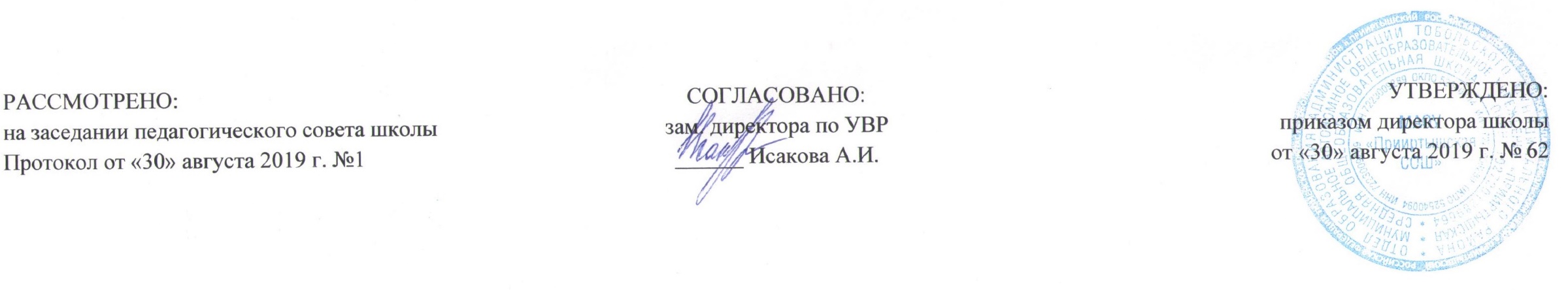 РАБОЧАЯ ПРОГРАММА по английскому языкудля 6 классана 2019-2020 учебный годПланирование составлено в соответствии 	ФГОС ООО	Составитель программы: Киргинцева Елена Николаевна, учитель инстранных языков, высшей категории.п. Прииртышский, 2019 годПланируемые результаты освоения учебного предмета «Английский язык»: приобретение начальных навыков общения в устной и письменной форме с носителями иностранного языка на основе своих речевых возможностей и потребностей; освоение правил речевого и неречевого поведения;освоение начальных лингвистических представлений, необходимых для овладения на элементарном уровне устной и письменной речью на иностранном языке, расширение лингвистического кругозора;сформированность дружелюбного отношения и толерантности к носителям другого языка на основе знакомства с жизнью своих сверстников в других странах, с детским фольклором и доступными образцами детской художественной литературы.Говорение. Монологическая речьУченик  научится:рассказывать о себе, своей семье, друзьях, школе, своих интересах, планах на будущее; о своём городе/селе, своей стране и странах изучаемого языка с опорой на зрительную наглядность и/или вербальные опоры (ключевые слова, план, вопросы);описывать события с опорой на зрительную наглядность и/или вербальные опоры (ключевые слова, план, вопросы);давать краткую характеристику реальных людей и литературных персонажей;передавать основное содержание прочитанного текста с опорой или без опоры на текст/ключевые слова/план/вопросы.Ученик  получит возможность научиться:делать сообщение на заданную тему на основе прочитанного;комментировать факты из прочитанного/прослушанного текста, аргументировать своё отношение к прочитанному/прослушанному;кратко высказываться без предварительной подготовки на заданную тему в соответствии с предложенной ситуацией общения;кратко излагать результаты выполненной проектной работы.АудированиеУченик научится:воспринимать на слух и понимать основное содержание несложных аутентичных текстов, содержащих некоторое количество неизученных языковых явлений;воспринимать на слух и понимать значимую/нужную/запрашиваемую информацию в аутентичных текстах, содержащих как изученные языковые явления, так и некоторое количество неизученных языковых явлений.Ученик получит возможность научиться:выделять основную мысль в воспринимаемом на слух тексте;отделять в тексте, воспринимаемом на слух, главные факты от второстепенных;использовать контекстуальную или языковую догадку при восприятии на слух текстов, содержащих незнакомые слова;игнорировать незнакомые языковые явления, несущественные для понимания основного содержания воспринимаемого на слух текста.ЧтениеУченик  научится:читать и понимать основное содержание несложных аутентичных текстов, содержащих некоторое количество неизученных языковых явлений;читать и выборочно понимать значимую/нужную/запрашиваемую информацию в несложных аутентичных текстах, содержащих некоторое количество неизученных языковых явленийУченик  получит возможность научиться:читать и полностью понимать несложные аутентичные тексты, построенные в основном на изученном языковом материале;догадываться о значении незнакомых слов по сходству с русским/родным языком; по словообразовательным элементам, по контексту;игнорировать в процессе чтения незнакомые слова, не мешающие понимать основное содержание текста;пользоваться сносками и лингвострановедческим справочником.Письменная речьУченик  научится:заполнять анкеты и формуляры в соответствии с нормами, принятыми в стране изучаемого языка;писать личное письмо в ответ на письмо-стимул с употреблением формул речевого этикета, принятых в стране изучаемого языка.Ученик получит возможность научиться:делать краткие выписки из текста с целью их использования в собственных устных высказываниях;составлять план/тезисы устного или письменного сообщения;кратко излагать в письменном виде результаты своей проектной деятельности;писать небольшие письменные высказывания с опорой на образец.Языковая компетентность (владение языковыми средствами)Фонетическая сторона речиУченик  научится:различать на слух и адекватно, без фонематических ошибок, ведущих к сбою коммуникации, произносить все звуки английского языка;соблюдать правильное ударение в изученных словах;различать коммуникативные типы предложения по интонации;адекватно, без ошибок, ведущих к сбою коммуникации, произносить фразы с точки зрения их ритмико-интонационных особенностей, в том числе соблюдая правило отсутствия фразового ударения на служебных словах.Ученик  получит возможность научиться:выражать модальные значения, чувства и эмоции с помощью интонации;различать на слух британские и американские варианты английского языка.ОрфографияУченик научится правильно писать изученные слова.Ученик получит возможность научиться сравнивать и анализировать буквосочетания английского языка и их транскрипцию.Лексическая сторона речиУченик  научится:узнавать в письменном и звучащем тексте изученные лексические единицы (слова, словосочетания, реплики-клише речевого этикета), в том числе многозначные, в пределах тема- гики основной школы;употреблять в устной и письменной речи в их основном значении изученные лексические единицы (слова, словосочетания, реплики-клише речевого этикета), в том числе многозначные, в пределах тематики основной школы в соответствии с решаемой коммуникативной задачей;соблюдать существующие в английском языке нормы лексической сочетаемости;распознавать и образовывать родственные слова с использованием основных способов словообразования (аффиксации, конверсии) в пределах тематики основной школы в соответствии с решаемой коммуникативной задачей.Ученик  получит возможность научиться:употреблять в речи в нескольких значениях многозначные слова, изученные в пределах тематики основной школы;находить различия между явлениями синонимии и антонимии;распознавать принадлежность слов к частям речи по определённым признакам (артиклям, аффиксам и др.);использовать языковую догадку в процессе чтения и аудирования (догадываться о значении незнакомых слов по контексту и по словообразовательным элементам).Грамматическая сторона речиУченик научится:оперировать в процессе устного и письменного общения основными синтаксическими конструкциями и морфологическими формами английского языка в соответствии с коммуникативной задачей в коммуникативно-значимом контексте;распознавать и употреблять в речи:— различные коммуникативные типы предложений: утвердительные, отрицательные, вопросительные (общий, специальный, альтернативный, разделительный вопросы), побудительные (в утвердительной и отрицательной форме);распространённые простые предложения, в том числе с несколькими обстоятельствами, следующими в определённом порядке (We moved to a new house last year);предложения с начальным It (It’s cold. It’s five o’clock. It’s interesting. It’s winter);предложения с начальным There + to be (There are a lot of trees in the park);сложносочинённые предложения с сочинительными союзами and, but, or;косвенную речь в утвердительных и вопросительных предложениях в настоящем и прошедшем времени;— имена существительные в единственном и множественном числе, образованные по правилу и исключения;имена существительные с определённым/неопределённым/нулевым артиклем;личные, притяжательные, указательные, неопределённые, относительные, вопросительные местоимения;имена прилагательные в положительной, сравнительной и превосходной степени, образованные по правилу и исключения; а также наречия, выражающие количество (many/much, few/a few, little/a little);количественные и порядковые числительные;глаголы в наиболее употребительных временных формах действительного залога: Present Simple, Future Simple и Past Simple, Present и Past Progressive, Present Perfect;глаголы в следующих формах страдательного залога: Present Simple Passive, Past Simple Passive;различные грамматические средства для выражения будущего времени: Future Simple, to be going to, Present Progressive;условные предложения реального характера (Conditional I — If I see Jim, I’ll invite him to otir school party);модальные глаголы и их эквиваленты (may, can, be able to, must, have to, should, could).Ученик  получит возможность научиться:распознавать сложноподчинённые предложения с придаточными: времени с союзами for, since, during; цели с союзом so that; условия с союзом unless; определительными с союзами who, which, that;распознавать в речи предложения с конструкциями as ... as; not so ... as; either ... or; neither ... nor;распознавать в речи условные предложения нереального характера (Conditional II— If I were you, I would start learning French);использовать в речи глаголы во временных формах действительного залога: Past Perfect, Present Perfect Progressive, Future-in-the-Past;Социокультурная компетенция:Ученики  также будут:знать национально-культурные особенности речевого и неречевого поведения в своей стране и странах изучаемого языка; применять эти знания в различных ситуациях формального и неформального межличностного и межкультурного общения;распознавать и употреблять в устной и письменной речи основные нормы речевого этикета, принятых в странах изучаемого языка;знать употребительную фоновую лексику и реалии страны/стран изучаемого языка, некоторые распространенные образцы фольклора (скороговорки, поговорки, пословицы);уметь работать с образцами художественной, публицистической и научно-популярной литературы;знать особенности образа жизни, быта, культуры стран изучаемого языка;понимать сходство и различия в традициях своей страны и стран изучаемого языка;понимать роль владения иностранными языками в современном мире.Компенсаторная компетенция Ученики  будут уметь:сравнивать языковые явления родного и иностранного языков на уровне отдельных грамматических явлений, слов, словосочетаний, предложений;владеть приемами работы с текстом, пользоваться определенной стратегией чтения/аудирования в зависимости от коммуникативной задачи;действовать по образцу/аналогии при выполнении упражнений и составлении собственных высказываний в пределах тематики основной школы;осуществлять индивидуальную и совместную проектную работу;пользоваться справочным материалом (грамматическим и лингвострановедческим справочниками, двуязычным и толковым словарями, мультимедийными средствами);владеть способами и приемами дальнейшего самостоятельного изучения иностранных языков.иметь представление о языке как средстве выражения чувств, эмоций, основе культуры мышления;достигать взаимопонимания в процессе устного и письменного общения с носителями иностранного языка, установления межличностных и межкультурных контактов в доступных пределах;иметь представление о целостном полиязычном, поликультурном мире, осознавать место и роль родного и иностранных языков в этом мире как средства общения, познания, самореализации и социальной адаптации;приобщаться к ценностям мировой культуры через источники информации на иностранном языке (в том числе мультимедийные);владеть «элементарными средствами выражения чувств и эмоций на иностранном языке;стремиться к знакомству с образцами художественного творчества на иностранном языке и средствами иностранного языка;рационально планировать свой учебный труд;работать в соответствии с намеченным планом.стремиться вести здоровый образ жизни.Содержание  учебного предмета «Английский язык» В основу определения содержания обучения положен анализ реальных или возможных потребностей учащихся в процессе обучения. Программа вычленяет круг тем и проблем, которые рассматриваются внутри учебных ситуаций (units), определенных на каждый год обучения. При этом предполагается, что учащиеся могут сталкиваться с одними и теми же темами на каждом последующем этапе обучения, что означает их концентрическое изучение. При этом, естественно, повторное обращение к той же самой или аналогичной тематике предполагает ее более детальный анализ, рас- смотрение под иным углом зрения, углубление и расширение вопросов для обсуждения, сопоставления схожих проблем в различных англоязычных странах, а также в род- ной стране учащихся. Сферы общения и тематика, в рамках которых происходит формирование у учащихся способностей использовать английский язык для реальной коммуникации, участия в диалоге культур, должны соотноситься с различными типами текстов. В большинстве своем в УМК включаются аутентичные тексты, в определенной степени подвергшиеся необходимой адаптации и сокращению. По мере приобретения учащимися языкового опыта необходимость в адаптации и сокращении такого типа уменьшается. Таким образом, УМК для 8 и 9 классов содержат преимущественно тексты из оригинальных источников. Они представляют собой отрывки из художественных произведений английских и американских авторов, статьи из журналов, газет, различные инструкции, программы, списки, странички из путеводителей, а также тексты из Всемирной сети и др.Содержание обучения включает следующие компоненты:1) сферы общения (темы, ситуации, тексты);2) навыки и умения коммуникативной компетенции:— речевая компетенция (умение аудирования, чтения, говорения, письма);— языковая компетенция (лексические, грамматические, лингвострановедческие знания и навыки оперирования ими);— социокультурная компетенция (социокультурные знания и навыки вербального и невербального поведения);— учебно-познавательная компетенция (общие и специальные учебные навыки, приемы учебной работы); — компенсаторная компетенция (знание приемов компенсации и компенсаторные умения). Данная программа ориентирована на обязательный минимум содержания, очерченный в государственном образовательном стандарте основного общего образования по иностранному языку. Предметное содержание речи в стандарте определяется перечислением ситуаций социально-бытовой, учебно-трудовой и социально-культурной сфер общения в рамках следующей тематики.Мои друзья и я. Межличностные взаимоотношения в семье, с друзьями. Решение конфликтных ситуаций. Внешность и черты характера человека.Досуг и увлечения. Спорт, музыка, чтение, музей, кино, театр. Молодежная мода. Карманные деньги. Покупки. Переписка. Путешествия и другие виды отдыха.Здоровый образ жизни. Режим труда и отдыха, спорт, правильное питание, отказ от вредных привычек. Тело человека и забота о нем.Школьное образование. Изучаемые предметы и отношение к ним. Школьная жизнь. Каникулы. Переписка с зарубежными сверстниками, международные обмены, школьное образование за рубежом.Профессии в современном мире. Проблема выбора профессии. Роль иностранного языка в планах на будущее.Вселенная и человек. Природа: флора и фауна. Проблемы экологии и защита окружающей среды. Климат, погода. Особенности проживания в городской/сельской местности.Технический прогресс: достижения науки и техники, транспорт.Средства массовой информации и коммуникации. Пресса, телевидение, радио, Интернет.Родная страна и страны изучаемого языка. Географическое положение, столицы, крупные города, регионы, достопримечательности, культурные и исторические особенности, национальные праздники, знаменательные даты, традиции, обычаи, выдающиеся люди, их вклад в науку и мировую культуру.Указанные сферы общения предлагаются учащимся на протяжении пяти лет обучения с определенной цикличностью. Тематика знакомых учебных ситуаций варьируется, расширяется, углубляется, однако на каждом новом этапе обучения учащиеся знакомятся с неизвестными им ранее учебными ситуациями. Предлагаемые данной программой ситуации являются конкретной реализацией заданного стандартом содержания образования по английскому языку.Две столицы (16 часов)Посещение Британии (16 часов)Традиции, праздники, фестивали (16 часов)Соединенные Штаты Америки (18 часов)Любимое времяпрепровождение (18 часов)То, как мы выглядим (18 часов)Тематическое планирование№п/пРазделы, темыКоличество часовI.Две столицы16Введение и первичная активизация ЛЕ по теме «Большие города».Неправильные глаголы в простом прошедшем времени: употребление в речи.Неопределенные местоимения: употребление на письме.Обучающие аудирование по теме «Достопримечательности больших городов».Ознакомительное чтение по теме «Достопримечательности Санкт-Петербурга».Монологические высказывания по теме «Достопримечательности двух столиц».Неопределенные местоимения: употребление в речи.Введение и активизация ЛЕ по теме «Путешествие по России».Составление диалога-расспроса по теме «Путешествие по России».Передача содержания прослушанного по теме «Достопримечательности Санкт-Петербурга».Краткое сообщение по теме «Моя страна». Обобщение по теме «Достопримечательности Санкт-Петербурга».Ознакомительное чтение по теме «Достопримечательности Москвы».Количественные местоимения: употребление на письме.Словообразование глаголов и имен прилагательных.Глаголы «слышать» и «слушать»: сравнительный анализ. Обобщение знаний по теме «Путешествие по России».Систематизация и обобщение знаний по теме «Две столицы».II.Посещение Британии16Правильные и неправильные глаголы.Present Simple и Past Simple.Ознакомительное чтение по теме «На каникулах».Чтение по теме «Посещение Британии».Составление диалога-расспроса по теме «На каникулах».Словообразование имен прилагательных.Географические названия: употребление в речи. Обобщение по теме «Посещение Британии».Монологические высказывания по теме «Посещение Британии» с опорой на план.Числительные «сто, тысяча, миллион»: правила употребления.Обучающее аудирование по теме «Посещение Британии».Наречия «также», «тоже» в отрицательных предложениях: правила употребления.Монологические высказывания по теме «Достопримечательности Лондона» с опорой на картинку.Краткое сообщение по теме «Посещение Британии».Передача содержания, прослушанного по теме «Посещение Британии».Систематизация и обобщение знаний по теме «Посещение Британии». III.Традиции, праздники, фестивали16Вопросительные слова в придаточных предложениях.Введение и первичная активизация ЛЕ по теме «Традиции, праздники, фестивали».Ознакомительное чтение по теме «Традиции, праздники, фестивали».Общие вопросы в косвенной речи: правила употребления. Монологические высказывания по теме «Традиции, праздники, фестивали» с опорой на план.Составление диалога-расспроса по теме «Традиции, праздники, фестивали».Изучающее чтение по теме «Традиции, праздники, фестивали».Побудительные предложения в косвенной речи. Введение и первичная активизация  ЛЕ по теме «Празднование Нового Года».Предлоги времени: правила. Употребления.Изучающее чтение по теме «Рождество в Британии». Аудирование по теме «Традиции, праздники, фестивали». Краткое сообщение по теме «Рождество в Британии» с опорой на план.Составление диалога-расспроса по теме «Праздники в Британии».Систематизация и обобщение знаний по теме «Традиции, праздники, фестивали».Написание поздравлений с Рождеством на основе прочитанного.IV.Соединенные Штаты Америки18Введение и первичная активизация ЛЕ по теме «США.Ознакомительное чтение по теме «США».Простое будущее время: формы и значения.Глагол «Shall»: правила употребления.Предлоги после глагола «прибывать»: употребление в речи.Придаточные предложения времени и условия: правила употребления.Изучающее чтение по теме «США».Аудирование по теме «США» с пониманием основного содержания.Активизация ЛЕ по теме «США сегодня».Аудирование по теме «Нью- Йорк» с извлечением необходимой информации.Географические названия США.Монологические высказывания по теме «США» с опорой на план.Изучающее чтение по теме «Нью-Йорк».Описание иллюстрации по теме «Нью Йорк» на основе вопросов Просмотровое чтение по теме «США».Активизация ЛЕ по теме «США».Краткое сообщение по теме «США» на основе плана. Систематизация и обобщение знаний по теме «США».V.Любимое времяпрепровождение18Введение и  первичная активизация ЛЕ по теме «Любимое времяпрепровождение».Обучение ведению диалога по теме «Погодные условия».Описание иллюстрации по теме «Погода в Лондоне и в Москве» на основе модели.Введение структуры «собираться что-то делать». Высказывания по теме «Особенности каждого времени года».Монологические высказывания на тему «Любимое времяпрепровождение»  с опорой на слова. Введение и  первичная активизация ЛЕ по теме «Одежда на каждый случай».Введение и  первичная активизация ЛЕ по теме «Одежда на каждый случай». Аудирование по теме «Любимое времяпрепровождение» с извлечением необходимой информации.Существительные, употребляющие только во множественном числе.Составление диалога-расспроса по теме «Одежда».Будущее время в изъяснительных придаточных предложениях: правила употребления.Монологические высказывания по теме «Одежда» с опорой на слова.Передача содержания прослушанного по теме «Одежда» с опорой на ключевые слова.Изучающее чтение по теме «Одежда». Передача содержания прочитанного по теме «Одежда» с опорой на план.Краткое сообщение по теме «Любимое времяпрепровождение».Систематизация и обобщение знаний по теме «Любимое времяпрепровождение».VI.То, как мы выглядим18Введение и первичная активизация ЛЕ по теме «То, как мы выглядим».Модальные глаголы «Мочь», «Должен»: формы и значения.Модальные глаголы «Мочь» и его эквивалент: правила употребления.Введение и первичная активизация ЛЕ по теме «Строение человека». Аудирование по теме «Внешний вид человека» с извлечением необходимой информации. Монологические высказывания по теме  «Характеристика человека» с опорой на ключевые слова.Описание иллюстрации по теме «Внешний вид человека». Обучающее чтение по теме «Внешний вид человека».Модальный глагол «должен» и его эквивалент.Просмотровое чтение по теме «Одежда» . Слова со значением «довольно»: правила употребления.Высказывания по теме «То, как мы выглядим» на основе плана.Модальный глагол «следует»: употребление в речи. Обучение ведению диалога этикетного характера по теме «За столом». Модальный глагол «may»: употребление в речи.Аудирование по теме «Внешний вид человека» с пониманием основного содержания.Систематизация и обобщение знаний по теме «То, как мы выглядим».Итого:102